Maine CDC Lead Poisoning Prevention Contracts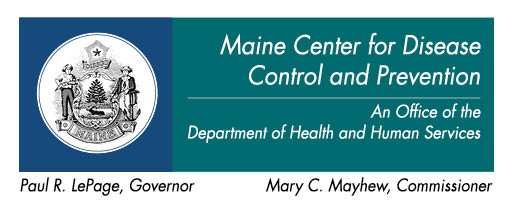 2017-2018 Narrative Reporting TemplateInstructions: Use this template to provide a narrative update on progress you have made toward meeting the deliverables specified in your Lead Poisoning Prevention in High-Risk Areas contract. Please add each quarter’s progress to the document so that at the end of the final quarter, there will be one document with all progress recorded. Reports are due 30 days following the end of the reporting period as shown in the table below.High-Risk Area: [Insert High-Risk Area Name]Partner:  [Organization Name]Reporting Period:  [Quarter]Date Report Submitted: [Insert Date You Submit the Report]Submitted By: [Insert Name of Person Completing Report]Progress ReportHave there been any changes to key project staff? If yes, please provide contact information for new key project staff, or describe how project activities will be continued, plans for hiring, etc.Provide any feedback or ideas on program management, training needs, or any other area for Maine CDC.Services for Property OwnersHave direct, interpersonal contacts with property owners to provide education and/or trainings on how to identify, take precautionary actions, and manage Lead Hazards to prevent lead exposure in rental properties.Q1 Progress: [Describe contacts, events, trainings, etc. you have held during the quarter.]Provide property owners with information about changes to Maine’s definition of Lead Poisoning.Q1 Progress: [Describe what you have done over the last quarter.]Services for ParentsHave direct, interpersonal contacts with expecting parents and parents of young children.Q1 Progress: [Describe contacts, events, trainings, etc. you have held during the quarter.]Provide expecting parents and parents of young children with information about preventing childhood lead poisoning through Mass and Small Media activities, including:conducting Earned and Paid Mass Media activitiesQ1 Progress: [Describe earned and paid mass media activities during the quarter, including the target audiences, estimated reach, and any outcomes that resulted from the efforts. Attach copies of media placements as an appendix to this report.]distributing Small Media materials developed by the DepartmentQ1 Progress: [Complete and submit separately the Quarterly Small Media Materials Use form. Provide any narrative information here about your efforts to distribute materials.]identifying and working with local retailers where paint and paint removal supplies are sold to promote lead-safe home improvement projects using countertop Small Media Materials provided by the Department in accordance with Maine’s Lead Poisoning Control ActQ1 Progress: [Describe what you have done over the last quarter.]Building Local CapacityConduct activities to establish broad local support for Lead Poisoning prevention and increase local capacity to take actions to address the causes of Lead Poisoning.Q1 Progress: [Describe what you have done over the last quarter to build local capacity.]Training WebinarsQ1 Progress: [Please list the names and dates of the webinars attended in the reporting period, the number of people from your organization that attended.]Meetings (Sharing Summits and Site Visits)Q1 Progress: [Please list the names and dates of any meetings attended in the reporting period, the number of people from your organization that attended.]Process MeasuresPlease summarize progress made on the following process performance measures.Process Measures, continuedIntermediate MeasuresPlease summarize progress made on the following intermediate performance measures.* Data collected and analyzed by Maine CDC quarterly. Contact Maine CDC to obtain data.***Provide progress on this measure annually upon completion of annual self-assessment.QuarterReporting PeriodsReport Due DateQ11/1/2017-3/31/20175/01/2017Q24/1/2017-6/30/20178/1/2017Q37/1/2017-9/30/201711/1/2017Q410/1/2017-12/31/20172/1/2018Q51/1/2018-3/31/20185/01/2018Q64/1/2018-6/30/20188/1/2018Q77/1/2018-9/30/201811/1/2018Q810/1/2018-12/31/20182/1/2019Measure2018 TargetCurrent MeasurementNumber direct contacts with property ownersQ1:Number direct contacts with property ownersQ2:Number direct contacts with property ownersQ3:Number direct contacts with property ownersQ4:Number direct contacts with property ownersQ5:Number direct contacts with property ownersQ6:Number direct contacts with property ownersQ7:Number direct contacts with property ownersQ8:Number of direct contacts with expecting parents or parents of children under age 6 living in rental housing built before 1950Q1:Number of direct contacts with expecting parents or parents of children under age 6 living in rental housing built before 1950Q2:Number of direct contacts with expecting parents or parents of children under age 6 living in rental housing built before 1950Q3:Number of direct contacts with expecting parents or parents of children under age 6 living in rental housing built before 1950Q4:Number of direct contacts with expecting parents or parents of children under age 6 living in rental housing built before 1950Q5:Number of direct contacts with expecting parents or parents of children under age 6 living in rental housing built before 1950Q6:Number of direct contacts with expecting parents or parents of children under age 6 living in rental housing built before 1950Q7:Number of direct contacts with expecting parents or parents of children under age 6 living in rental housing built before 1950Q8:Number of residents reached through local Earned Mass Media placementsQ1:Number of residents reached through local Earned Mass Media placementsQ2:Number of residents reached through local Earned Mass Media placementsQ3:Number of residents reached through local Earned Mass Media placementsQ4:Number of residents reached through local Earned Mass Media placementsQ5:Number of residents reached through local Earned Mass Media placementsQ6:Number of residents reached through local Earned Mass Media placementsQ7:Number of residents reached through local Earned Mass Media placementsQ8:Number of residents reached through local Paid Mass Media placementsQ1:Number of residents reached through local Paid Mass Media placementsQ2:Number of residents reached through local Paid Mass Media placementsQ3:Number of residents reached through local Paid Mass Media placementsQ4:Number of residents reached through local Paid Mass Media placementsQ5:Number of residents reached through local Paid Mass Media placementsQ6:Number of residents reached through local Paid Mass Media placementsQ7:Number of residents reached through local Paid Mass Media placementsQ8:Number of Small Media materials distributed Q1:Number of Small Media materials distributed Q2:Number of Small Media materials distributed Q3:Number of Small Media materials distributed Q4:Number of Small Media materials distributed Q5:Number of Small Media materials distributed Q6:Number of Small Media materials distributed Q7:Number of Small Media materials distributed Q8:Measure2018 TargetCurrent MeasurementPercentage of key project staff that have completed required trainingsQ1:Percentage of key project staff that have completed required trainingsQ2:Percentage of key project staff that have completed required trainingsQ3:Percentage of key project staff that have completed required trainingsQ4:Percentage of key project staff that have completed required trainingsQ5:Percentage of key project staff that have completed required trainingsQ6:Percentage of key project staff that have completed required trainingsQ7:Percentage of key project staff that have completed required trainingsQ8:Percentage of key project staff that attended required meetings in AugustaQ1:Percentage of key project staff that attended required meetings in AugustaQ2:Percentage of key project staff that attended required meetings in AugustaQ3:Percentage of key project staff that attended required meetings in AugustaQ4:Percentage of key project staff that attended required meetings in AugustaQ5:Percentage of key project staff that attended required meetings in AugustaQ6:Percentage of key project staff that attended required meetings in AugustaQ7:Percentage of key project staff that attended required meetings in AugustaQ8:Measure2018 TargetCurrent MeasurementNumber of property owners who report taking action to identify and address potential Lead Hazards in their units following awarded Bidder(s) activitiesQ1:Number of property owners who report taking action to identify and address potential Lead Hazards in their units following awarded Bidder(s) activitiesQ2:Number of property owners who report taking action to identify and address potential Lead Hazards in their units following awarded Bidder(s) activitiesQ3:Number of property owners who report taking action to identify and address potential Lead Hazards in their units following awarded Bidder(s) activitiesQ4:Number of property owners who report taking action to identify and address potential Lead Hazards in their units following awarded Bidder(s) activitiesQ5:Number of property owners who report taking action to identify and address potential Lead Hazards in their units following awarded Bidder(s) activitiesQ6:Number of property owners who report taking action to identify and address potential Lead Hazards in their units following awarded Bidder(s) activitiesQ7:Number of property owners who report taking action to identify and address potential Lead Hazards in their units following awarded Bidder(s) activitiesQ8:Number of units where property owners have taken actions to address potential Lead Hazards in their units following awarded Bidder(s) activitiesQ1:Number of units where property owners have taken actions to address potential Lead Hazards in their units following awarded Bidder(s) activitiesQ2:Number of units where property owners have taken actions to address potential Lead Hazards in their units following awarded Bidder(s) activitiesQ3:Number of units where property owners have taken actions to address potential Lead Hazards in their units following awarded Bidder(s) activitiesQ4:Number of units where property owners have taken actions to address potential Lead Hazards in their units following awarded Bidder(s) activitiesQ5:Number of units where property owners have taken actions to address potential Lead Hazards in their units following awarded Bidder(s) activitiesQ6:Number of units where property owners have taken actions to address potential Lead Hazards in their units following awarded Bidder(s) activitiesQ7:Number of units where property owners have taken actions to address potential Lead Hazards in their units following awarded Bidder(s) activitiesQ8:Number of home lead dust tests performed in rental units*Q1:Number of home lead dust tests performed in rental units*Q2:Number of home lead dust tests performed in rental units*Q3:Number of home lead dust tests performed in rental units*Q4:Number of home lead dust tests performed in rental units*Q5:Number of home lead dust tests performed in rental units*Q6:Number of home lead dust tests performed in rental units*Q7:Number of home lead dust tests performed in rental units*Q8:Percentage of rental units tested with elevated levels of lead dust*Q1:Percentage of rental units tested with elevated levels of lead dust*Q2:Percentage of rental units tested with elevated levels of lead dust*Q3:Percentage of rental units tested with elevated levels of lead dust*Q4:Percentage of rental units tested with elevated levels of lead dust*Q5:Percentage of rental units tested with elevated levels of lead dust*Q6:Percentage of rental units tested with elevated levels of lead dust*Q7:Percentage of rental units tested with elevated levels of lead dust*Q8:Percentage of measures on local capacity self-assessment tool that have full capacity***April 2017:April 2018: